FacebookOn 09 – 11 – 2017 the Facebook page has 413 likes and a range of 2700 people by one message. Before reading the numbers you should know what the terms are: Fans – people who are following and liking your Facebook page activelyRange – The number of people who see the page (people who liked it and whom not)Views – The times the page or a message has been viewed.Fans of the Facebook pageRange of the Facebook postsViews of the Facebook page in 3 monthsAugust 2nd to October 28th 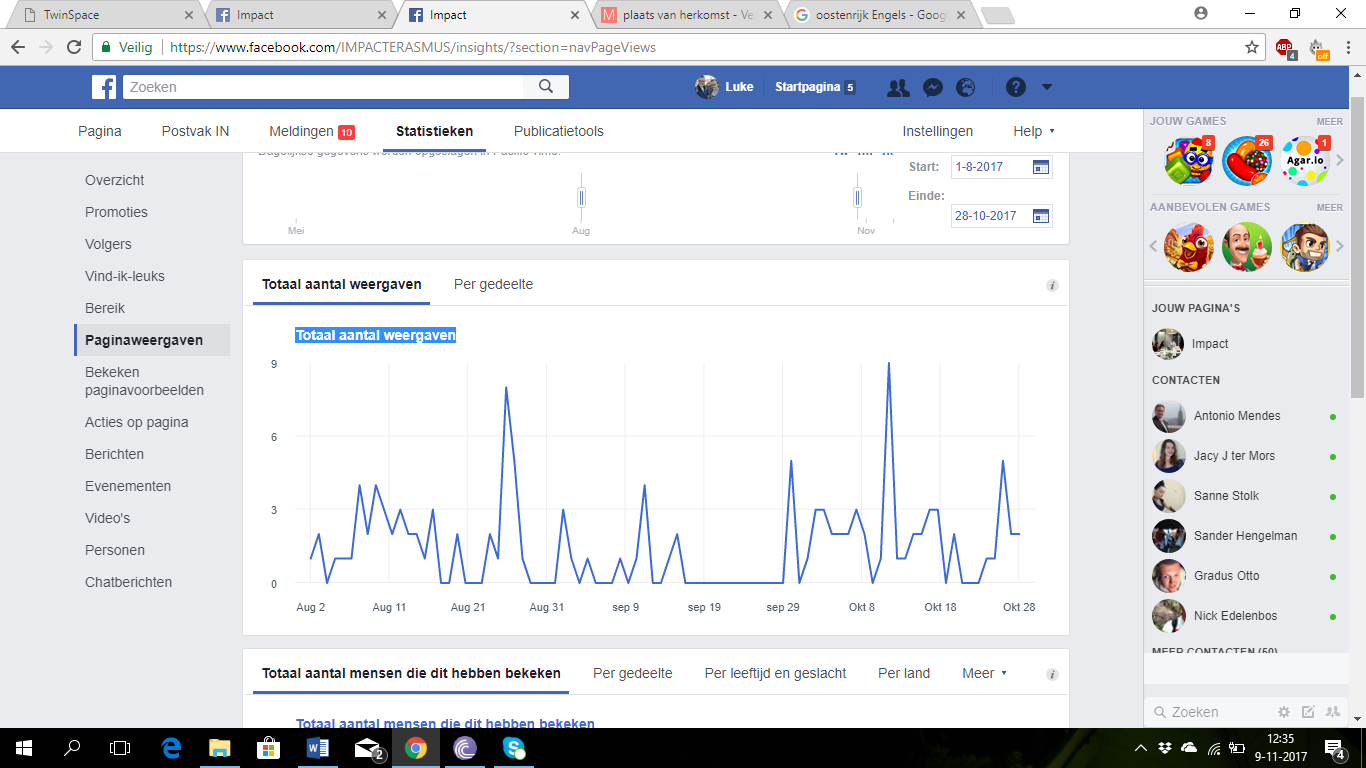 The total views of the page over the period from August 2nd until October 28thMay 5th to July 31st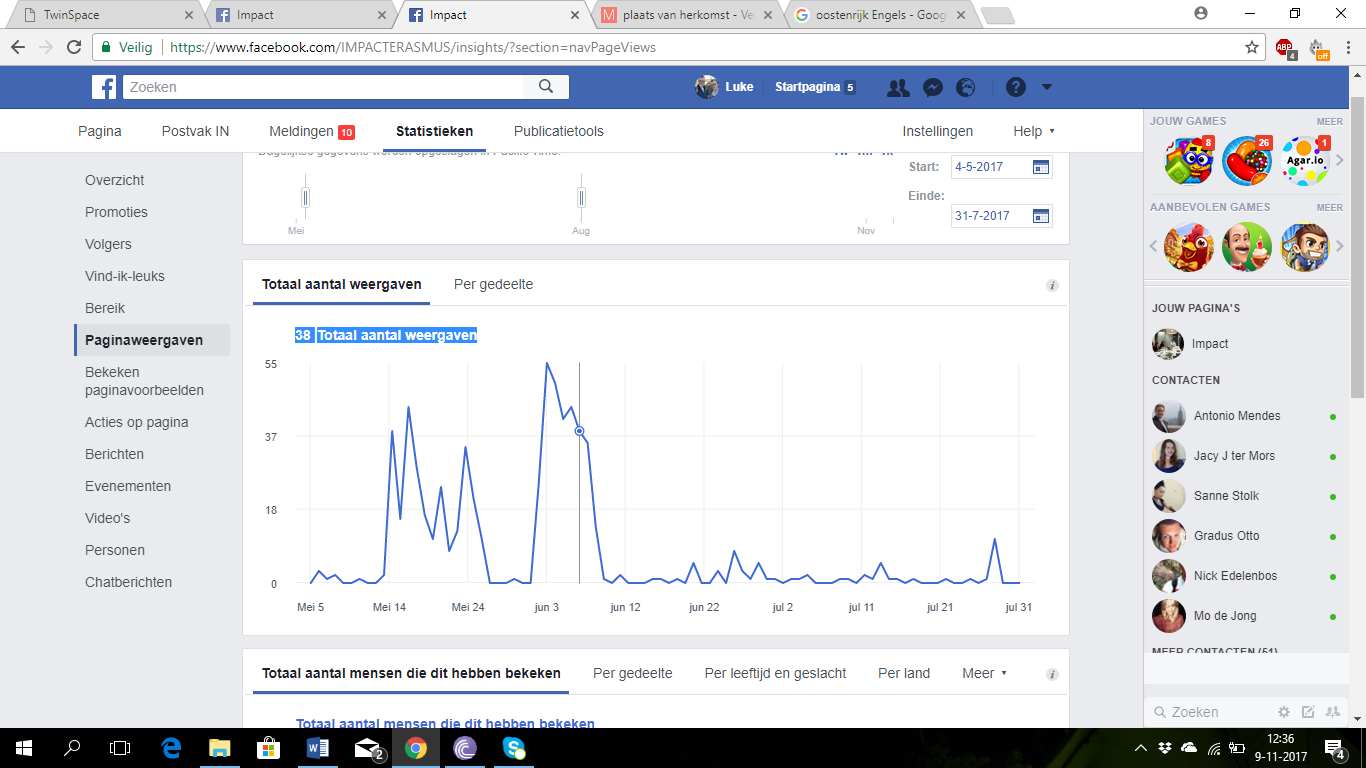 The total views of the page over the period from the 5th of May until July 31st. As you can see, the Teacher Training Week was from May the 15th until May the 19th. Teachers will visit the page a lot for the photos, videos and updates about the week. When the teachers go back to their home lands they will take a look on Facebook just now and then! Place of origin fans Facebook page ImpactDate 09 – 11 – 2017Place of origin fans Facebook page ImpactDate 09 – 11 – 2017CountryNumber of fansItaly226Turkey51The Netherlands36Greece32Portugal15Spain10Germany9France9Hungary3Austria2Belgium2United Kingdom2Romania2Several other countries with 1 fan10Total409Range of a Facebook post: Between 01 – 11 – 2017 until 07 – 11 – 2017 Range of a Facebook post: Between 01 – 11 – 2017 until 07 – 11 – 2017 CountryRange of a postPortugal2822Italy691The Netherlands453Turkey69Spain46Germany32The United Kingdom25France23Greece18United states13Poland12Countries with a range less than 1076Total4280